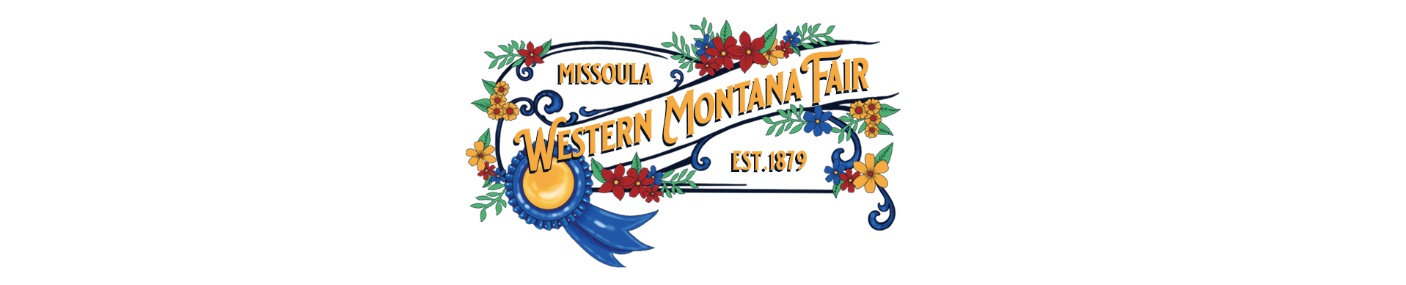 Missoula County Fair Event CommitteeThursday, September 134h, at 10 a.m.Fair Office, Building #12Missoula County Fairgrounds1101 South Avenue West, Missoula, MT 59801DRAFTCommittee MembersJim Sadler – Chair Dave Bell – Vice Chair Sarah Knobel Brooke Martin Campbell Barrett Tonya Robert Jane KellyHailey Jo Bergstrom Meeting MinutesMeeting commencementChair Jim Sadler called the meeting to order at 10:02 am. Jim Sadler, Tonya Robert, Jane Kelly, Dave Bell, Brooke Martin, Sarah Knobel, Allison Wilson, Jacey Grange & Tenzin Lhaze were present.Roll Call & IntroductionsNew staff member – Jacey GrangeJacey was an intern in 2022, part-time employee in 2023 and is now replacing Zanna as a full-time employee. Approval of agendaAgenda has been approved for September. Public comment on items not on the agendaNoneAction itemsMinutes were approved with one adjustment. Sarah Knobel was present on the phone.  Discussion items2023 Western Montana fair 2023 Fair StatsAllison shared Fair stats. There was good progress from previous years on all levels. Candance Jerke, see attached letter.Candance has recommendations for the agriculture department. Jim will respond to Candance. Jim will call the individuals who submitted to the agriculture department and get their feedback on how to improve the agriculture department. Brooke will write a letter to Billie to add a budget line to purchase items for exhibits. Jane Kelly wants to start a committee to study agriculture and make recommendations.Feedback Brooke missed having the quilts on the second floor of the Commercial building and reports that the music was great. Brooke also reports that the sound system was wonderful. Open class plaques (pen cards) are old, and we will need to update. Home Arts row was lively, and the re-organization of vendors was successful. More benches in the carnival area for parents. Jane Kelly – Fair Event Board Committees Jane felt that the Fair board was given too much credit during the Ram truck ride. Jane suggests that the Fair event committee offer more of their service before the Fair. Allison will draft some ideas for year-round committees. 4-H UpdateCampbell’s term will be ending the end of the month. Campbell will be attending the Fair board meeting but does not want to take a spot from an interested citizen. Campbell reports that the livestock sale went well. Total animal sold was up $50,000 for a total of $797,000. Beef and sheep were up and pigs were down. 2024 Fair RFP The Fair staff needs the assistance of Fair event committee to help with RFPs. Tonya will help with Rodeo. Jim & Brooke will help with the Bar. Jane will help with Trash/Recycling/Compost. Fair staff will email Sarah & Hailey to see if they would be interested in the RFP process. Development UpdateGrandstands will be coming down after September 23. Design is being finalized. Adjournment Meeting adjourned at 11:00 am. Next meeting will be on Thursday, October 12, 2023, 10:00 a.m., at Missoula County Fairgrounds, Fair Office, Building #12, 1101 South Avenue W, Missoula, MT 59801.  